Unterrichtsversuche im EnergieparkThema: 		Solarkocher-Solarkonstante Unterrichtsfach: 	Astronomie Klassenstufe: 		11Lernbereich:		Lernbereich 2: Energie der Sonne   Ziele: Die Schülerwenden ihr Wissen über Energieumformungen anmessen geeignete Größen und Berechnen die Energie und Leistungbeurteilen die Brandgefahr bei sphärischen FlächenArbeitsauftrag: Weisen Sie die Solarkonstante durch ein geeignetes Experiment mit dem Solarkocher nach.Materialien: SolarkocherUhrThermometerMessbecherGefäßTafelwerkTaschenrechnerAuswertung: 	Begründen Sie die Abweichung zum Tabellenwert (Hennig, privat)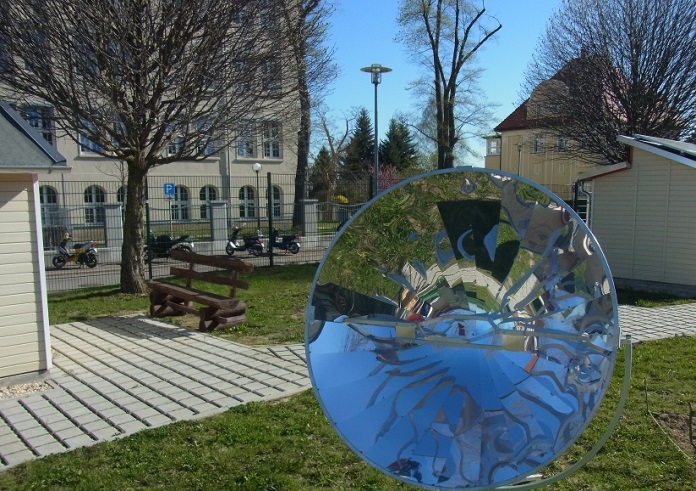 